     Chicago Spring Classic, 4/16- 18th, 2021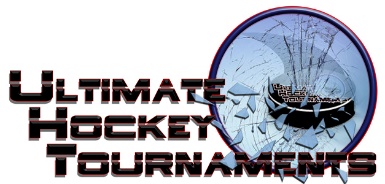 Mite BShowcase FormatThere are 2 Divisions, Grey and Blue. Each team plays 3 preliminary round games. At that conclusion, 1st and 2nd place teams in the Grey Division will play for the Grey Championship and 1st and 2nd place teams in the Blue Division will play for the Blue Championship. The 3rd place teams in the each Division will play in a consolation game. Standings		Game Results	TeamPoints Gm1Points Gm2Points Gm3TotalPoints         Tiebreakers Grey Div- Chicago Blues 22226 Grey Div- West Dundee Leafs 2 (alvarez)0022 Grey Div- Wilmette Jr, Braves2002      Blue Div- Northwest Chicago Rebels2226      Blue Div- Blackbirds Hockey0202       Blue Div- W. Dundee Leafs 3 (mchale)0000Sat8:20AmMidwest Rink Dyer, INMidwest Rink Dyer, INNorthwest Northwest Northwest 5vs.vs.BlackbirdsBlackbirds000Sat11:00AmFifth Third Arena- MissionFifth Third Arena- MissionWilmetteWilmetteWilmette2vs.vs.Leafs (mchale)Leafs (mchale)111Sat11:10AmFifth Third Arena- HyundaiFifth Third Arena- HyundaiBluesBluesBlues7vs.vs.Leafs (alvarez)Leafs (alvarez)444Sat4:30PmRollingMeadows, Nelson RinkRollingMeadows, Nelson RinkBluesBluesBlues5vs.vs.WilmetteWilmette000Sat3:40PmMidwest Rink Dyer, INMidwest Rink Dyer, INLeafs (alvarez)Leafs (alvarez)Leafs (alvarez)1vs.vs.NorthwestNorthwest666Sat3:40PmFifth Third Arena- MissionFifth Third Arena- MissionLeafs (mchale)Leafs (mchale)Leafs (mchale)4vs.vs.BlackbirdsBlackbirds666Sun11:10AmFifth Third Arena- HyundaiFifth Third Arena- HyundaiLeafs (mchale)Leafs (mchale)Leafs (mchale)0vs.vs.NorthwestNorthwest555Sun11:10AmMidwest Rink Dyer, INMidwest Rink Dyer, INBlackbirdsBlackbirdsBlackbirds0vs.vs.BluesBlues555Sun12:30PmFifth Third Arena- HyundaiFifth Third Arena- HyundaiLeafs (alvarez)Leafs (alvarez)Leafs (alvarez)5vs.vs.WilmetteWilmette000      *** HOME ***                         *** HOME ***                         *** HOME ***                            *** AWAY ***         *** AWAY ***Sun    3:50PmMidwest Rink Dyer, IN3rd Place- Grey Div.  3rd Place- Grey Div.  3rd Place- Grey Div.  Wilmette     4-3Wilmette     4-3Wilmette     4-33rd Place – Blue Div.3rd Place – Blue Div.  Leafs 3                               Consolation  Leafs 3                               ConsolationSun    3:50 PmFifth Third Arena- Mission1st Place- Grey Div. 1st Place- Grey Div. 1st Place- Grey Div. Blues           5-0Blues           5-0Blues           5-02nd Place- Grey Div.2nd Place- Grey Div.  Leafs 2                     Grey Championship  Leafs 2                     Grey ChampionshipSun    4:35PmPleasant Prairie Rec Plex-Blue1st Place- Blue Div.1st Place- Blue Div.1st Place- Blue Div.Rebels        5-0Rebels        5-0Rebels        5-02nd Place- Blue Div. 2nd Place- Blue Div.   Blackbirds            Blue Championship  Blackbirds            Blue Championship